ПРОЕКТ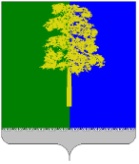 Муниципальное образование Кондинский районХанты-Мансийского автономного округа – ЮгрыАДМИНИСТРАЦИЯ КОНДИНСКОГО РАЙОНАПОСТАНОВЛЕНИЕВ соответствии с Федеральным законом от 29 июля 2017 года № 217-ФЗ «О ведении гражданами садоводства и огородничества для собственных нужд и о внесении изменений в отдельные законодательные акты российской федерации», администрация  Кондинского района постановляет:1. Внести в постановление администрации Кондинского района от 14 августа                   2017 года № 1284 «О Порядке получения муниципальными служащими органов местного самоуправления муниципального образования Кондинский район разрешения на участие на безвозмездной основе в управлении отдельными некоммерческими организациями» (далее – постановление) следующие изменения:	1.1. В пункте 5 постановления слово «распоряжения» заменить словом «постановления».	1.2. В пункте 1 приложения к постановлению слова «садоводческого, огороднического, дачного потребительских кооперативов,» исключить.2. Обнародовать настоящее постановление в соответствии с решением Думы Кондинского района от 27 февраля 2017 года № 215 «Об утверждении Порядка опубликования (обнародования) муниципальных правовых актов и другой официальной информации органов местного самоуправления муниципального образования Кондинский район» и разместить на официальном сайте органов местного самоуправления Кондинского района.3. Постановление вступает в силу после его обнародования.от «__»_______2019 года№ ___пгт. МеждуреченскийО внесении изменений в постановление администрации Кондинского района от 14 августа 2017 года № 1284 «О Порядке получения муниципальными служащими органов местного самоуправления муниципального образования Кондинский район разрешения на участие на безвозмездной основе в управлении отдельными некоммерческими организациями»Глава районаА.В.Дубовик